Игры и упражнения с камешками МарблсДля формирования математических представлений, можно предложить ребенку:Упражнение «Выложи столько камешек, сколько показывает цифра». Цель:  учить соотносить число и количество предметовХод игры: Педагог предлагает разложить соответствующее количество камешек напротив заданной  цифры 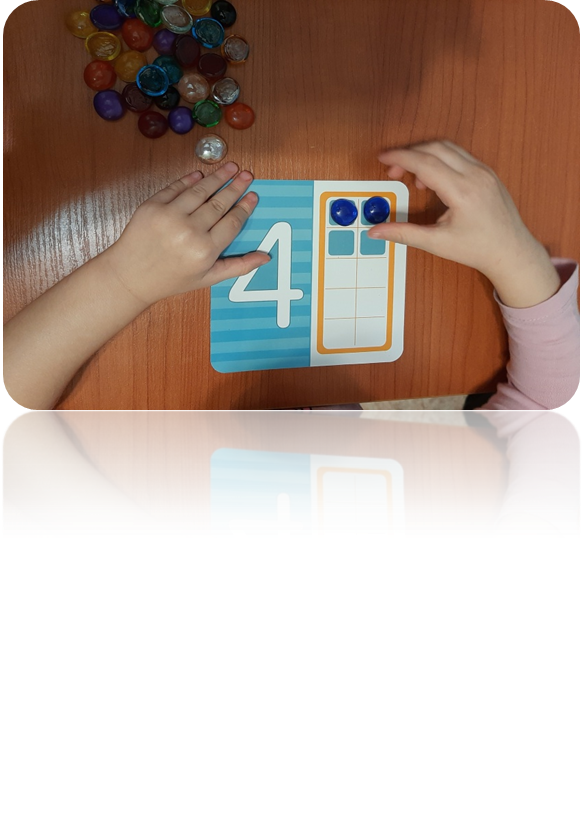 Упражнение «Весёлый счёт». Цель: закрепление навыков счетаХод игры: Педагог предлагает выложить столько камешков на столе, сколько: «У человека носов? Сколько пальцев на одной руке? Сколько ушей у собаки? Сколько глаз у кошки? Сколько голов у дракона? Сколько ножек у стола?» и т. д.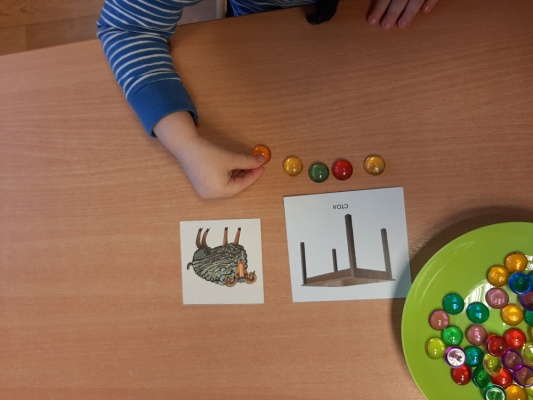 Упражнение «Команды». Цель: закреплять умение уравнивать предметы способом прибавления и убавленияХод игры: Взрослый предлагает ребенку  уравнять заданное  количество камешек.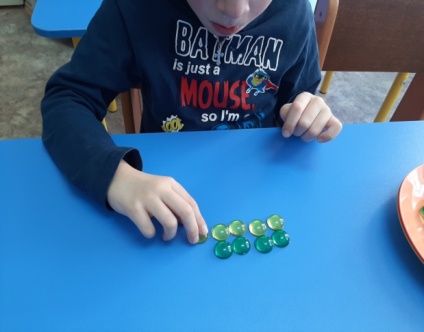 Для подготовки к обучению грамоте  можно предложить ребенкуИгру «Анализ слова»Цель: закреплять умение выполнять звуковой анализ заданного слова, закреплять умение обозначать согласные звуки фишкой голубого цвета, а гласные звуки – фишкой красного цветаХод игры: Взрослый предлагает ребенку назвать все звуки в заданном слове и выложить фишки нужных цветов на столе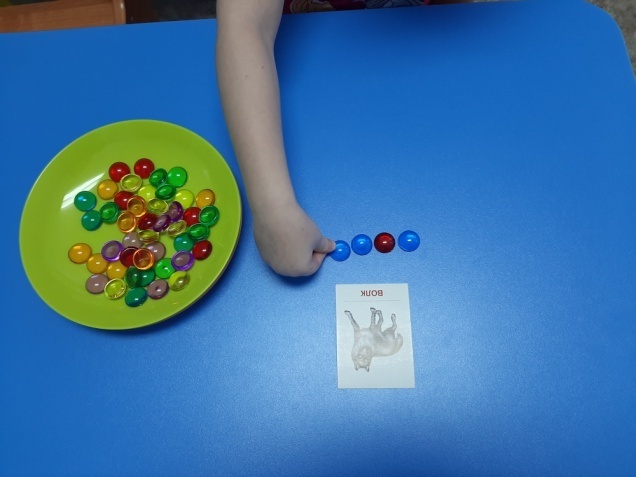 Для развития речи  ребенку можно предложить следующие игры: Игра «Волшебное лукошко».
Цель: закрепление цветов, обогащение словаря.
Ход игры: Ребёнок достает из корзинки, прикрытой салфеткой, по одному шарику, называет цвет и придумывает, что еще может иметь такой цвет (например, жёлтый – солнышко, лимон; красный – помидор, клубника).Игра «Выложи по контуру»Цель: развивать умения различать цвета, называть их. Развивать зрительное внимание, память, мелкую моторику рук.Ход игры: Педагог предлагает разложить камушки накладывая их на образец -карточку, на которой нанесен рисунок.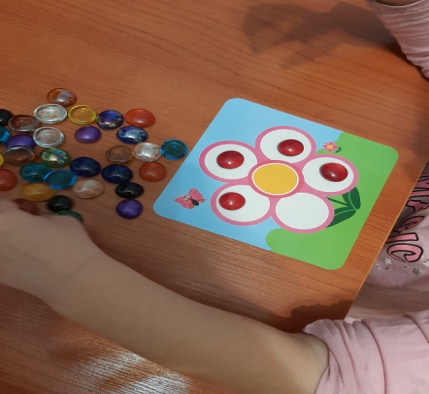 